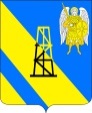 АДМИНИСТРАЦИЯ КИЕВСКОГО СЕЛЬСКОГО ПОСЕЛЕНИЯКРЫМСКОГО РАЙОНАПОСТАНОВЛЕНИЕот 04.07.2018г.               		                                                                           №  141                                                      село КиевскоеО признании утратившим силу постановления администрации Киевского сельского поселения Крымского района от 13 февраля 2015 года № 26 «Об утверждении Порядка формирования, ведения и утверждения ведомственных перечней муниципальных услуг и работ, оказываемых (выполняемых) муниципальными учреждениями  Киевского сельского поселения Крымского района»Руководствуясь протестом Крымской межрайонной прокуратуры, в связи с признанием утратившей силу части 3.1 статьи 69.2 Бюджетного кодекса Российской федерации, в целях приведения правовой базы муниципального образования в соответствие с действующим законодательством,  п о с т а н о в л я ю:1. Признать утратившим силу постановление администрации   Киевского сельского поселения Крымского района от 13 февраля 2015 года № 26 «Об утверждении Порядка формирования, ведения и утверждения ведомственных перечней муниципальных услуг и работ, оказываемых (выполняемых) муниципальными учреждениями  Киевского сельского поселения Крымского района».2. Постановление вступает в силу со дня подписания.Исполняющий обязанности главы Киевского сельского поселения Крымского района                                                                     В.Г.Пискун